 	225 Atlantic St, Stamford, CT 06901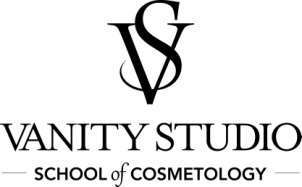 Application and AgreementHow To Apply:1.  Complete this application form and return it along with a copy of       your birth certificate, high school diploma or GED2.  Sign form and submit a $75 non- refundable application fee3.  Upon receipt Vanity Studio School of Cosmetology will contact you to 
      schedule a tour4.  Please submit a copy of your state ID along w/ application

Social Security#:______________________________      Date: ________________________

Last Name:________________________  First Name:_______________________   Middle Name:_____________
 
City: ________________________________  State: ________________________________ Zip: ______________

Country:________________________________________________________________________________
Your Primary Phone: ____________________ Emergency Number_____________________

Date of Birth:_____________________________ Gender (X):  ___Male  ___Female 

Select the starting date of which you would like to start(X):   
____Jan      ____May     ____Sept     ____Full-time   Mon-Sat 9am	

Location of Interest(x):     ____Downtown Campus     

How did you hair about Vanity Studio School of Cosmetology?

__________________________________________________________________________________________________________________________________________________________________________________________

Have you ever been convicted of a felony? If yes, Please explain:

_____________________________________________________________________________________________
(x)_______I certify that all statements made on this application are complete and true. 

Parent or Guardians Signature:____________________________________________________ Date:_____________________ 

Applicant Signature:_____________________________________________________________ Date:_____________________